  广 深 铁 路 股 份 有 限 公 司  广 深 铁 路 股 份 有 限 公 司  广 深 铁 路 股 份 有 限 公 司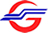 采购审前公示采购审前公示采购审前公示2018年6月11日2018年6月11日2018年6月11日采购项目名称动车组五级修ATP设备改造动车组五级修ATP设备改造招标公告编号深铁物招2018字48号深铁物招2018字48号拟采用的采购方式谈判性采购谈判性采购改变招标方式原因经发布二次招标公告后，报名投标单位不足三家经发布二次招标公告后，报名投标单位不足三家招标公告发布网站中国招标投标公共服务平台（http://www.cebpubservice.com/)   广深铁路股份有限公司（http://www.gsrc.com)               广广深铁路股份有限公司办公网      中国招标投标公共服务平台（http://www.cebpubservice.com/)   广深铁路股份有限公司（http://www.gsrc.com)               广广深铁路股份有限公司办公网      招标公告发布时间第一次：2018年5月28日                                                  第二次：2018年6月4日第一次：2018年5月28日                                                  第二次：2018年6月4日公示时间2018年6月11日至13日2018年6月11日至13日公示部门电话及传真电话0755-61383293，传真0755-61382451电话0755-61383293，传真0755-61382451